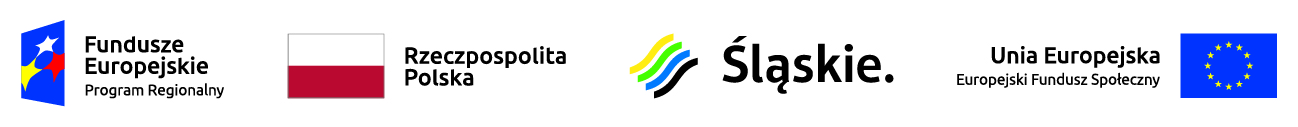 Załącznik  nr 5 do regulaminu rekrutacji uczestników  do projektu„Moja własna działalność gospodarcza IV”FORMULARZ DIAGNOZY POTRZEB SZKOLENIOWO - DORADCZYCH Uzasadnienie:…………………………………………………………………………………………………………………………………………………………….…………………………………………………………………………………………………………………………………………………………………………………………………………………………………………………………………………………………………………………………..........................	           	........................................................		.......................................................(data)                     	(podpis Kandydata/Kandydatki)		(podpis Doradcy Zawodowego)Beneficjent Kancelaria Radców Prawnych „PRO IUSTITIA” Michał Szczygieł, Ewa Szczygieł, i wspólnicy Spółka Cywilna z siedzibą w Żorach.Tytuł projektuMoja własna działalność gospodarcza IVNr projektuWND-RPSL.07.03.03-24-0551/19Indywidualny Numer  Identyfikacyjny Kandydata Imię i nazwisko KandydataPoziom zaawansowania w zależności od wiedzy w zakresie zakładania i prowadzenia firmyLiczba godzin szkoleń i doradztwa biznesowegoTAK (za pomocą  X zaznaczyć wybraną kategorię)PODSTAWOWY – brak wiedzy z zakresu prowadzenia firmy48 godzin szkoleń (5-6 dni) + 5 godzin indywidualnych konsultacji dot. tworzenia technicznego biznesplanuŚREDNIOZAAWANSOWANY –  wiedza ogólna, teoretyczna z zakresu prowadzenia firmy32 godziny szkoleń + 5 godzin  indywidualnych konsultacji dot. tworzenia technicznego biznesplanuZAAWANSOWANY2 –  praktyczne doświadczenia w prowadzeniu firmy i wiedza z zakresu przedsiębiorczości16 godziny szkoleń + 5 godzin  indywidualnych konsultacji dot. tworzenia technicznego biznesplanu